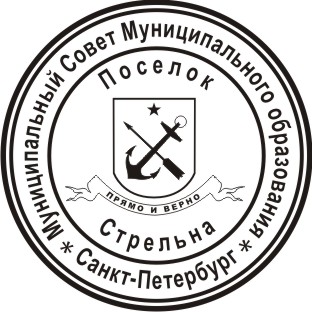 МУНИЦИПАЛЬНЫЙ СОВЕТ ВНУТРИГОРОДСКОГО МУНИЦИПАЛЬНОГО ОБРАЗОВАНИЯ ГОРОДА ФЕДЕРАЛЬНОГО ЗНАЧЕНИЯ САНКТ-ПЕТЕРБУРГА ПОСЕЛОК СТРЕЛЬНА VI СОЗЫВАРЕШЕНИЕ   от 27 февраля 2023 года                                                                                                    № 03О внесении изменений и дополнений  в Устав внутригородского   муниципального образования  города федерального значения Санкт-Петербурга поселок СтрельнаВ соответствии с Законом Санкт-Петербурга от 23.09.2009 № 420-79 «Об организации местного самоуправления в Санкт-Петербурге», Уставом внутригородского муниципального образования города федерального значения Санкт-Петербурга поселок Стрельна,                                      МУНИЦИПАЛЬНЫЙ СОВЕТРЕШИЛ: Принять во втором чтении изменения и дополнения в Устав внутригородского муниципального образования города федерального значения Санкт-Петербурга поселок Стрельна, принятый решением Муниципального Совета Муниципального образования поселок Стрельна от 14.03.2017 № 09 с изменениями и дополнениями, принятыми решениями Муниципального Совета Муниципального образования поселок Стрельна от 05.09.2017 № 63, от 19.06.2018 № 37, от 29.09.2020 № 51, от 30.03.2021 № 22, от 28.09.2021 № 55,  от 17.08.2022 № 32 (далее –Устав)  согласно приложению № 1.Контроль за исполнением настоящего решения возложить на Главу муниципального образования, исполняющего полномочия председателя Муниципального Совета Беленкова В.Н. Настоящее вступает в силу со дня принятия.Глава Муниципального образования,исполняющий полномочия председателя  Муниципального Совета                                                                                          В.Н. БеленковПриложение № 1к Решению Муниципального Совета  внутригородского муниципальногообразования города федерального значения Санкт-Петербурга поселок Стрельнаот 27 февраля 2023 года  № 03Изменения  и дополнения в Устав внутригородского муниципального образования города федерального значения Санкт-Петербурга поселок Стрельна Внести изменения и дополнения в Устав внутригородского   муниципального образования города федерального значения Санкт-Петербурга поселок Стрельна, принятый решением Муниципального Совета Муниципального образования  поселок Стрельна от 14.03.2017 № 09, с изменениями и дополнениями,  принятыми решением Муниципального Совета Муниципального образования поселок Стрельна от 05.09.2017 № 63, решением Муниципального Совета Муниципального образования поселок  Стрельна от 19.06.2018 № 37, решением Муниципального Совета Муниципального образования поселок  Стрельна от 29.09.2020 № 51, решением Муниципального Совета Муниципального образования поселок  Стрельна от 30.03.2021 № 22, решением Муниципального Совета Муниципального образования поселок  Стрельна от 28.09.2021 № 55, решением Муниципального Совета Муниципального образования поселок  Стрельна от 17.08.2022 № 32 (далее – Устав):Дополнить абзац седьмой подпункта 47 пункта 1 статьи 5 Устава после слов «ограждений газонных,» словами «парковочных столбиков,».Подпункт 35 пункта 1 статьи 5 Устава исключить.